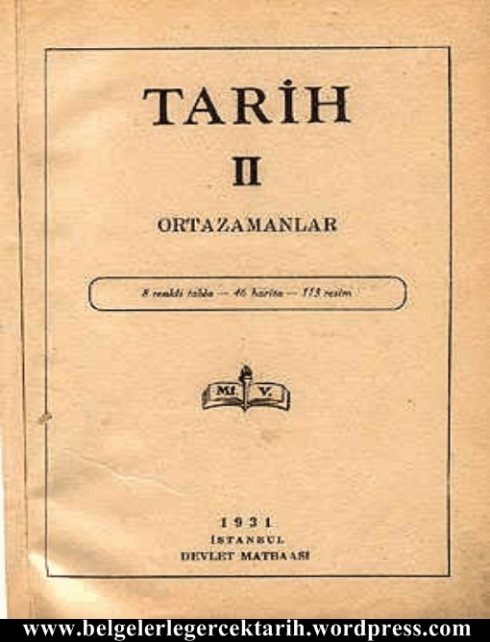 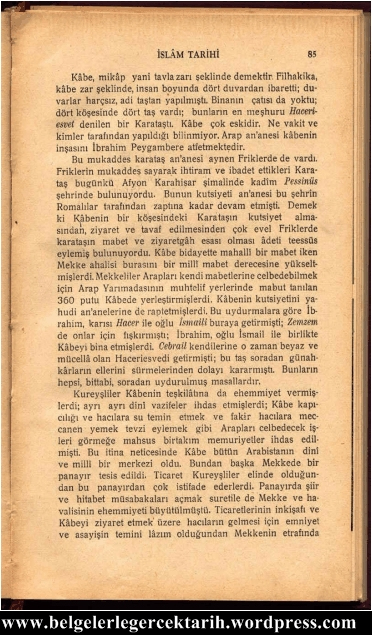 ***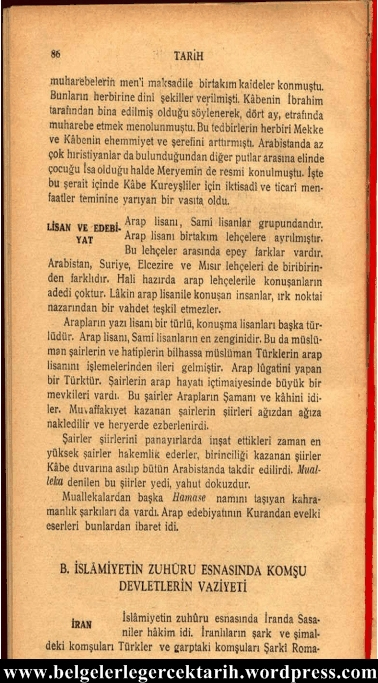 ***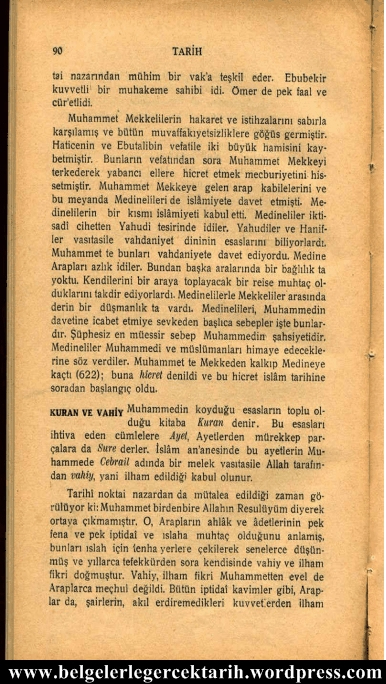 ***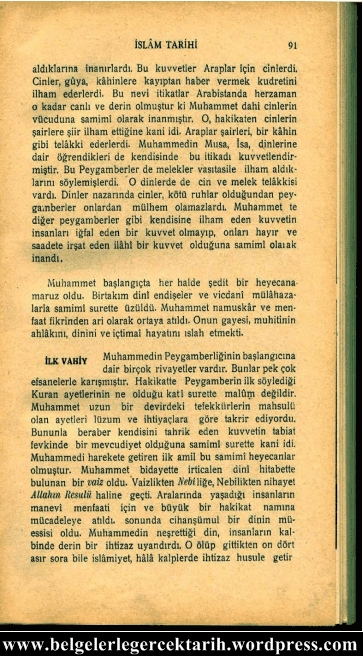 ***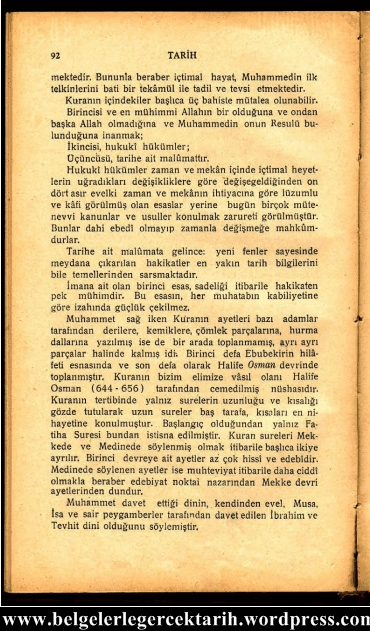 ***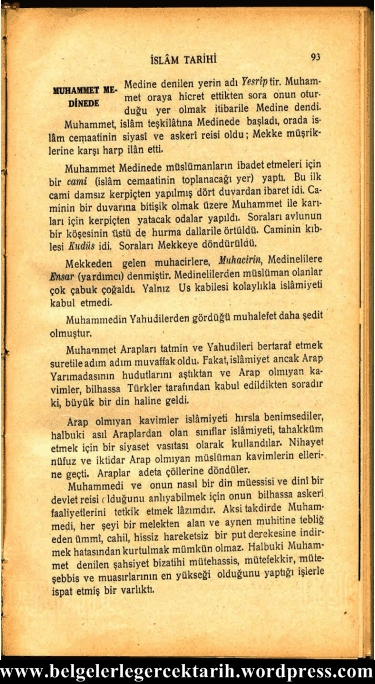 